Home Learning for Class 3   w.c. 1st FebruaryHome Learning for Class 3   w.c. 1st FebruaryHome Learning for Class 3   w.c. 1st FebruaryHome Learning for Class 3   w.c. 1st FebruaryHome Learning for Class 3   w.c. 1st FebruaryHome Learning for Class 3   w.c. 1st FebruaryMon              Tues   WedsThursFriMathsStatisticsYear 2Make Tally Chartshttps://vimeo.com/501669795Watch the video and do the activities as you go through it.No worksheet todayYear 3Interpret Pictogramshttps://vimeo.com/500378019Watch the video and complete as much of the worksheet as you can.TT Rock Stars 5minsYear 2Make Tally Chartshttps://vimeo.com/501671369Watch the video and complete as much of the worksheet as you can.Year 3Draw Bar Chartshttps://vimeo.com/501677687Watch the video and do the activities as you go through it.No worksheet todayTT Rock Stars 5minsYear 2Draw Pictograms https://vimeo.com/501673699Watch the video and complete as much of the worksheet as you can.Year 3Bar Chartshttps://vimeo.com/502337848Watch the video and complete as much of the worksheet as you can.TT Rock Stars 5minsYear 2Interpret Pictogramshttps://vimeo.com/501674074Watch the video and complete as much of the worksheet as you can.Year 3Tableshttps://vimeo.com/502338566Watch the video and complete as much of the worksheet as you can.TT Rock Stars 5minsYear 2Block Diagramshttps://vimeo.com/504485413Watch the video and complete as much of the worksheet as you can.Year 3Statistics assessmentComplete the assessment to see how confident you are with statistics.TT Rock Stars 5minsEnglishWriting a DiaryThis week I would like you to write a personal diary.You could upload your entries each day or at the end of the week. You could make a little book with a lovely front cover or simply write your entries in your writing books or on paper. Watch/read through the powerpoint to help you.Reading Time 15-20minsContinue with your diary.Reading Time 15-20minsContinue with your diary.Reading Time 15-20minsContinue with your diary.Practise your spellings.Reading Time 15-20minsFinish your diary.Reading Time 15-20minsOther History The Great Fire of Londonhttps://www.bbc.co.uk/newsround/37222884Can you find out the answers to these questions? Remember to write your answers in complete sentences. When was the Great Fire of London?What was London like at this time?How did the fire start?How many buildings were destroyed?How many deaths were recorded?How was the fire stopped?Science Year 2 What do plants need to grow?https://www.bbc.co.uk/bitesize/clips/zcn9j6fCan you create an information poster to show what a plant needs to grow well?Year 3How is paper made?https://classroom.thenational.academy/lessons/how-is-paper-made-68t38rPE – Some suggestions to keep you active.https://www.nhs.uk/10-minute-shake-up/shake-upshttps://www.bbc.co.uk/teach/supermovershttps://www.getset.co.uk/tokyo-tenFrenchNumbers 1-20https://www.youtube.com/watch?v=8hK4Leo2rTICan you learn this song to join in with? How many numbers can you remember?Computing/ArtCreating Pictures: 2Paint a Picture. We are going to learn about 2 different artists this week – Mondrian and William Morris.  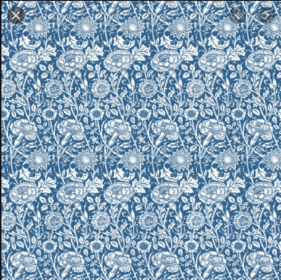 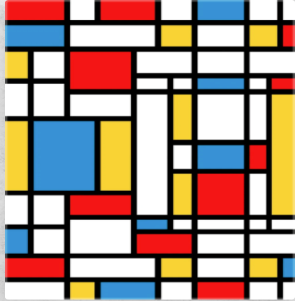 Firstly, I want you to research the two artists, (I have also included some of their work) and look at some of their famous painting.  Have a go at painting a picture of your choice in each style, using the Lines option for Mondrian and Pattern for William Morris.  Hand your favourite in for me to see please.